ISFAA ConferenceJanuary 27-29, 2020When using the links in the agenda you must GOOGLE ChromeWednesday, January 272:00 – 3:00pm		2021-2022 Verification					              Presenter: Effie Barnett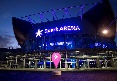 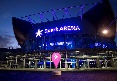 				Main Arena 						           Moderator: Darla Hopper					https://live.remo.co/e/isfaa-conference-test		              Admin: Brandon KuntzThis session will include a discussion of the verification requirements for the 2021-22 Free Application for Federal Student Aid (FAFSA) cycle and review verification issues related to the 2020-21 FAFSA cycle.			Best Practices for Comparing and Searching for Private Loans        Presenter: Raina Chezem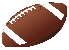 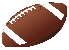 				Football Room						       Moderator: Tracy Drechsler				https://live.remo.co/e/isfaa-conference-day-1		          Admin: Donette CassmanNavigating the financial aid process can be a daunting task.  Coming together as a financial aid community to share best practices, we can take a proactive approach in providing families with detailed information that will allow them to make an informed decision on a product that fits their specific needs.  Come join us for this informative session as we take a look from the student and parent perspective when searching for a private loan.  			Manual EFC Calculation						   Presenter: Stan Werne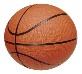 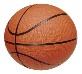 				Basketball Room					           Moderator: Chester Priest				https://live.remo.co/e/isfaa-conference-day-1-1		         Admin: Kristina DelbridgeI assume we all rely on our student information systems for students’ EFCs.  However, it is interesting to calculate some EFCs by hand to see how it all works.  Some of you longer-term FAAs have done this before.  Newer colleagues might find this instructive.  We’ll talk about some of the elements of the EFC calculation and then work through a dependent student’s EFC calculation and an independent student’s EFC calculation.3:00 – 4:00pm		Networking				Main Arena				https://live.remo.co/e/isfaa-conference-testThursday, January 289:30 – 10:30am		Keynote   “Finding Motivation in Tough Times		            Presenter: Justin Draeger					Main Arena							  Moderator: Doug Hess					https://live.remo.co/e/isfaa-conference-day-2-am		              Admin: Brandon KuntzFinancial aid administration is hard, even in normal times. But every few years, what is normally a tough job becomes nearly impossible with a pandemic and a recession that’s testing the mental and emotional health of our students and each one of us. This is one of those years that makes even the most dedicated aid professional ask: “Why am I doing this?” Join NASFAA’s President, Justin Draeger as he shares his personal tips on how best to find motivation in tough times.10:30 – 11:00am	Break				Main Arena				https://live.remo.co/e/isfaa-conference-day-2-am11:00 – 12:00pm	Affirmative Action in Higher Education	          			  Presenter: Dr. Kiracofe				Football Room						      Moderator: Danielle Hayden				https://live.remo.co/e/isfaa-conference-day-2-am-1	           Admin: Donette CassmanDr. Kiracofe, who is a Professor and Director of the Higher Education PhD Program at Purdue and co-editor of Education Law into Practice, will discuss the impact Affirmative Action has on higher education. Within the session, she will review current legislation and offer the opportunity to discuss future implications of affirmative action policies.			How to Use Communication to Drive Student Engagement    														    Presenters:  Brad Schick/Heidi Sisson				Main Arena						          Moderator: Michael Jones				https://live.remo.co/e/isfaa-conference-day-2-am	                           Admin: Brandon KuntzCommunicating effectively with students requires first getting their attention—but that’s exceedingly more and more difficult. Emails to your students are likely landing with only a 17% open rate, according to industry statistics. A consistent message paired with a multi-channel approach can help. 80% today’s students watched a video from their college during their college search. Is your office exploring digital ways to make communications stick beyond the simple email campaign?   Join us to learn the channels that drive student engagement at the right moment in the financial aid lifecycle, and how personalized and highly relevant communications are more effective. Work through a sample scenario where we discuss your award letter communication process and map tactics across channels to drive success. Leave with immediately implementable tips you can use to optimize your communications through automation and analytics to drive results. 			Professional Judgment	      Panelists: Mary Nucciarone, Christopher Pine, Carrie Bishop				Basketball Room					       Moderator: Julie Wonderlin					https://live.remo.co/e/isfaa-conference-day-2-am-2		    Admin: Angie Snapp			A panel of Financial Aid Colleagues will discuss how their college/universities Financial Aid Offices are handling professional judgements on their campus during the pandemic.12:00-1:00pm		Brown Bag Lunch and MASFAA Update			   Presenter: Chad Olson				Main Arena						               Moderator: Doug Hess				https://live.remo.co/e/isfaa-conference-day-2-pm	                        Admin: Donette Cassman1:00 – 2:00pm		Sector Meetings- Public 			             Facilitated by: Sarah Froderman					Main Arena						  				https://live.remo.co/e/isfaa-conference-day-2-pm	                      Admin: Donette CassmanJoin your Public University colleagues to discuss the issues or accomplishments that you have encountered due this pandemic.   Ask a question…  Make a statement….   Give a pat on a virtual back….  Throw out an idea….     This is the best way to network and gain new ideas.    	Sector Meetings- Private 				     Facilitated by: Vincent Dunn			Basketball Roomhttps://live.remo.co/e/isfaa-conference-day-2-pm-2	         Admin: Kristina DelbridgeJoin your Private University colleagues to discuss the issues or accomplishments that you have encountered due this pandemic.   Ask a question…  Make a statement….   Give a pat on a virtual back….  Throw out an idea….     This is the best way to network and gain new ideas. 2:00 – 3:00pm		Care and Feeding of your Career	                                     Presenters: Deb Gossman				Main Arena					                  Moderator: Donette Cassmanhttps://live.remo.co/e/isfaa-conference-day-2-pm		              Admin: Brandon KuntzWho is responsible for your career?  Where do you begin to assess what you want and need?  What should you do now?  Is it time to make a move?  How do you go about moving on?  Do you need to network?  Join us for this informative session to learn how to take stock of your career and make a plan to take it to the next level.  			Annual Student Loan Acknowledgement			       Presenter: Kirsten Reynolds				Football Room						  Moderator: Melinda Middleton					https://live.remo.co/e/isfaa-conference-day-2-pm-1	         Admin: Kristina DelbridgeIt is coming soon….  YES…  Another step we must watch….   Things to consider when coding your system for the new ASLA.			Town Hall Meeting						 Presenter: Effie Barnett				Basketball Room					           Moderator: Darla Hopper					https://live.remo.co/e/isfaa-conference-day-2-pm-2	                  Admin: Angie Snapp							Effie, DOE Trainer, will be taking Q&A during this time.3:00 – 3:15pm		Break				Main Arena				https://live.remo.co/e/isfaa-conference-day-2-pm3:15 – 4:15pm		NASFAA Update			   Presenter: Justin Draeger and Karen McCarthy					Main Arena						               Moderator: Doug Hess				https://live.remo.co/e/isfaa-conference-day-2-pm                       Admin: Donette Cassman	Friday, January 299:00 – 10:00am		CHE Update		            Presenters: Josh Garrison/Courtney Hott/Michelle Rogers				Main Arena					                            Moderator: Doug Hess				https://live.remo.co/e/isfaa-conference-day-3		                  Admin: Angie SnappThe Indiana Commission for Higher Education staff will deliver information updates regarding the 2021 legislative session and recent financial aid updates. Financial aid updates will include federal and state changes. Legislative updates will include bills to watch and the Commission’s 2021 agenda. 10:00 – 11:00am	Speed Topics					               Presenters: Melinda Middleton				Main Arena						  				https://live.remo.co/e/isfaa-conference-day-3		         Admin: Kristina DelbridgeOn your mark, get set…..  GO…   Join your colleagues to share your experiences and thoughts about different topics that are presented at the table.   Each topic is discussed for 10 minutes then move on to the next topic.11:00 – 12:00pm	Business Meeting and Passing of the Gavel     Presenters: Doug Hess and Candice Sutliff				Main Arena					                                     				https://live.remo.co/e/isfaa-conference-day-3			     Admin: Angie SnappThank you for Attending!!  